ANEXO IIIREQUERIMENTO DE CÔMPUTO DE ATIVIDADES COMPLEMENTARESNome do(a) estudante:_____________________________________________________ RA:________ E-mail:____________________________________	Perfil:_____________Data: ____/____/______ 	Assinatura do(a) estudante: ___________________________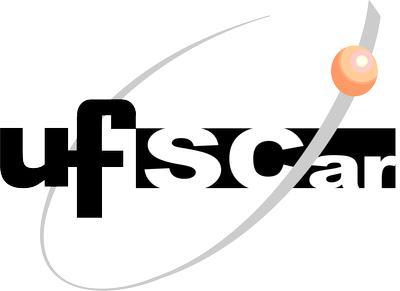 UNIVERSIDADE FEDERAL DE SÃO CARLOSCCA – CENTRO DE CIÊNCIAS AGRÁRIAS – Campus ArarasCoordenação do Curso de Licenciatura em Ciências Biológicas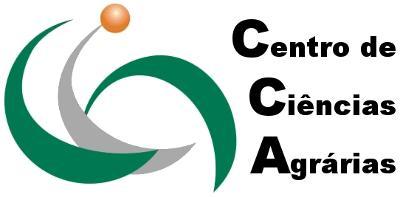 Rod. Anhanguera, km 174 – CP: 153 – Araras – SP – CEP: 13600-970 – Telefone: (19) 3543-2588 – E-mail: cbla@cca.ufscar.brRod. Anhanguera, km 174 – CP: 153 – Araras – SP – CEP: 13600-970 – Telefone: (19) 3543-2588 – E-mail: cbla@cca.ufscar.brRod. Anhanguera, km 174 – CP: 153 – Araras – SP – CEP: 13600-970 – Telefone: (19) 3543-2588 – E-mail: cbla@cca.ufscar.brTipo de Atividade Complementar (conforme Anexo I)HorasTotal de horas